Publicado en Madrid el 13/03/2024 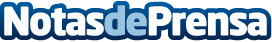 Check Point Software descubre una nueva campaña de FakeUpdates que ataca las páginas web hechas con WordpressEspaña continúa experimentando una disminución de los ataques, esta vez del 7%. Debido a su nueva campaña, FakeUpdates se posiciona como principal malware en España y arrebata el puesto a QbotDatos de contacto:EverythinkPREverythinkPR91 551 98 91Nota de prensa publicada en: https://www.notasdeprensa.es/la-nueva-campana-de-fakeupdates-ataca-las Categorias: Nacional Inteligencia Artificial y Robótica Programación Madrid Software Ciberseguridad Dispositivos móviles Otras Industrias Innovación Tecnológica Digital http://www.notasdeprensa.es